基本信息基本信息 更新时间：2024-05-16 16:27  更新时间：2024-05-16 16:27  更新时间：2024-05-16 16:27  更新时间：2024-05-16 16:27 姓    名姓    名王先生王先生年    龄35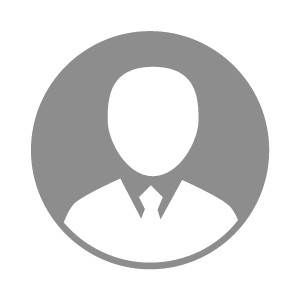 电    话电    话下载后可见下载后可见毕业院校安徽科技学院邮    箱邮    箱下载后可见下载后可见学    历本科住    址住    址期望月薪10000-20000求职意向求职意向执业兽医师,QC管理,动物疫病检验检疫执业兽医师,QC管理,动物疫病检验检疫执业兽医师,QC管理,动物疫病检验检疫执业兽医师,QC管理,动物疫病检验检疫期望地区期望地区江苏省|浙江省|安徽省|山东省江苏省|浙江省|安徽省|山东省江苏省|浙江省|安徽省|山东省江苏省|浙江省|安徽省|山东省教育经历教育经历就读学校：安徽科技学院 就读学校：安徽科技学院 就读学校：安徽科技学院 就读学校：安徽科技学院 就读学校：安徽科技学院 就读学校：安徽科技学院 就读学校：安徽科技学院 工作经历工作经历工作单位：中崇信诺泰州科技有限公司 工作单位：中崇信诺泰州科技有限公司 工作单位：中崇信诺泰州科技有限公司 工作单位：中崇信诺泰州科技有限公司 工作单位：中崇信诺泰州科技有限公司 工作单位：中崇信诺泰州科技有限公司 工作单位：中崇信诺泰州科技有限公司 自我评价自我评价其他特长其他特长